     ПрограммаПриглашаем Вас на  круглый стол	(название мероприятия)  Тема №1:  « Современный взгляд на комбинированную терапию АГ»	    Лектор: 	Орлова Яна Артуровна - д.м.н., профессор кафедры многопрофильной клинической подготовки, зам. директора МНОЦ МГУ им. М.В. Ломоносова(ФИО лектора, научная степень, должность, место работы)Тема №2:  « Сравнительная эффективность и безопасность мочегонных в лечении АГ.»	    	    Лектор:  Орлова Яна Артуровна - д.м.н., профессор кафедры многопрофильной клинической подготовки, зам. директора МНОЦ МГУ им. М.В. Ломоносова	    (ФИО лектора, научная степень, должность, место работы)Тема №3:  Высокая  эффективность и безопасность  новой комбинации азилсартана медоксомила и хлорталидона	    	    Лектор:  Орлова Яна Артуровна - д.м.н., профессор кафедры многопрофильной клинической подготовки, зам. директора МНОЦ МГУ им. М.В. Ломоносова	    	    (ФИО лектора, научная степень, должность, место работы)Дата: 22 сентября 2017 г.(число, месяц)Сбор участников в 15ч.00 мин. Начало в 15 ч.05 мин.Место проведения мероприятия: 	г.Новокузнецк, ул. Сеченова 28а, БЦ «Меридиан», конференц – зал.	    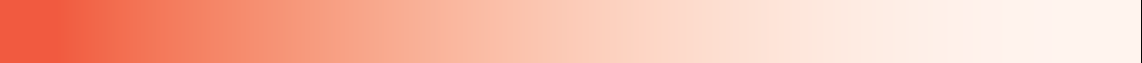 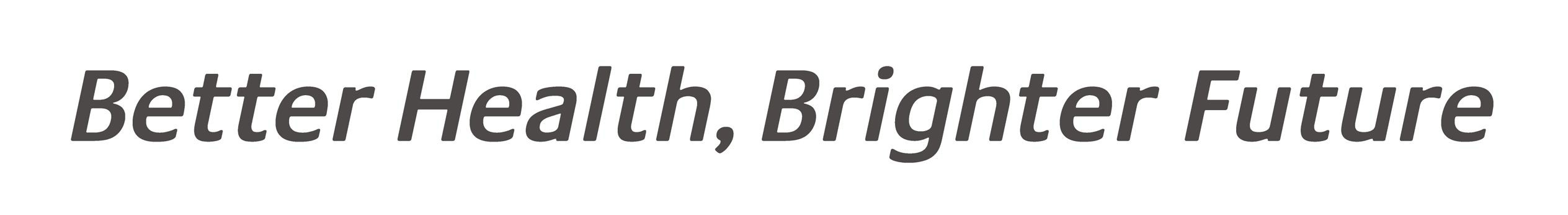 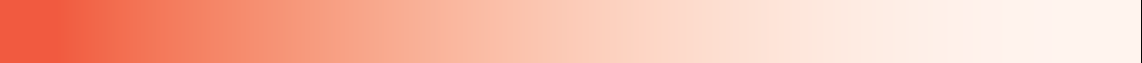 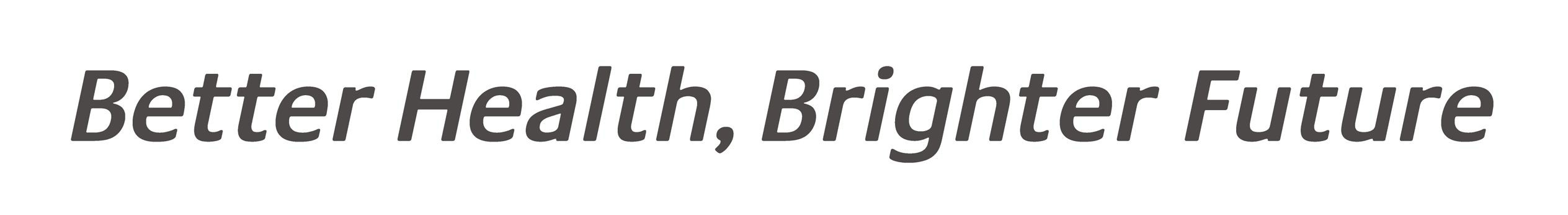 